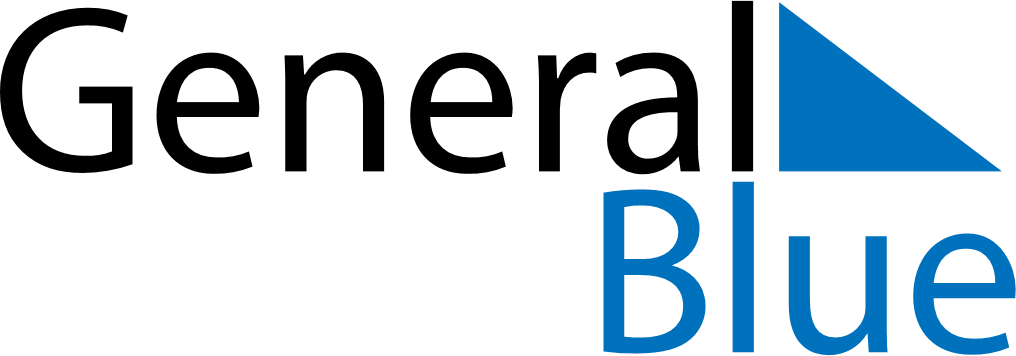 April 2021April 2021April 2021BurundiBurundiSundayMondayTuesdayWednesdayThursdayFridaySaturday12345678910Ntaryamira Day1112131415161718192021222324252627282930